AgendaSpecial Board of Directors MeetingSeptember 29, 2022, 11:30 amSan Mateo County Transit DistrictDue to COVID-19, this meeting will be conducted as a hybrid teleconference and in-person meeting pursuant to Assembly Bill 361 (Government Code Section 54953).  Members of the public and staff members may participate remotely. Directors, staff and the public may participate remotely via Zoom at: https://samtrans.zoom.us/j/85206991013?pwd=T21ZQTM0c1EzTy8vTWpmYit6aExKZz09or by entering Webinar ID: 852 0699 1013, Passcode: 327468 in the Zoom app for audio/visual capability or by calling 1-669-900-9128 (enter webinar ID and press # when prompted for participant ID) for audio only.   Directors may participate in person at:   Redwood City Hall, Conference Room 2B, 1017 Middlefield Road, Redwood City, CA 94063.The video live stream will be available after the meeting at https://www.samtrans.com/about-samtrans/video-board-directors-cacPublic Comments: Public comments may be submitted to publiccomment@samtrans.com prior to the meeting’s call to order so that they can be sent to the Board as soon as possible, while those received during or after an agenda item is heard will be included into the Board’s weekly correspondence and posted online at: https://www.samtrans.com/meetingsOral public comments will also be accepted during the meeting through Zoom* or the teleconference number listed above. Public comments on individual agenda items are limited to one per person PER AGENDA ITEM.  Participants using Zoom over the Internet should use the Raise Hand feature to request to speak.  For participants calling in, dial *67 if you do not want your telephone number to appear on the live broadcast.  Callers may dial *9 to use the Raise Hand feature for public comment. Each commenter will be recognized to speak and callers should dial *6 to unmute themselves when recognized to speak. Each public comment is limited to two minutes or less.  The Board and Committee Chairs have the discretion to manage the Public Comment process in a manner that achieves the purpose of public communication and assures the orderly conduct of the meeting.Information for the PublicIf you have questions on the agenda, please contact the District Secretary at 650-508-6242. Agendas are available on the SamTrans website at: https://www.samtrans.com/meetings 
Communications to the Board of Directors can be emailed to board@samtrans.com.Free translation is available; Para traducción llama al 1.800.660.4287; 如需翻译 请电1.800.660.4287Date and Time of Board and Citizens Advisory Committee MeetingsSan Mateo County Transit District Committees and Board: First Wednesday of the month, 2:00 pm; SamTrans Citizens Advisory Committee (CAC): Last Wednesday of the month, 6:30 pm. Date, time and location of meetings may be changed as necessary. Meeting schedules for the Board and CAC are available on the website.Location of MeetingDue to COVID-19, the meeting will be conducted via teleconference only as per the information provided at the top of the agenda. *Should Zoom not be operational, please check online at: https://www.samtrans.com/meetings for any updates or further instruction.Public CommentMembers of the public may participate remotely. Public comments may be submitted to publiccomment@samtrans.com prior to the meeting’s call to order so that they can be sent to the Board as soon as possible, while those received during or after an agenda item is heard will be included into the Board’s weekly correspondence and posted online at: http://www.samtrans.com/about/boardofdirectors/Board_of_Directors_Calendar.html. Oral public comments will also be accepted during the meeting through Zoom or the teleconference number listed above.  Public comments on individual agenda items are limited to one per person PER AGENDA ITEM and each commenter will be automatically notified when they are unmuted to speak for two minutes or less.  The Board and Committee Chairs have the discretion to manage the Public Comment process in a manner that achieves the purpose of public communication and assures the orderly conduct of the meeting.Accessible Public Meetings/TranslationUpon request, SamTrans will provide for written agenda materials in appropriate alternative formats, or disability-related modification or accommodation, including auxiliary aids or services, to enable individuals with disabilities to participate in and provide comments at/related to public meetings. Please submit a request, including your name, phone number and/or email address, and a description of the modification, accommodation, auxiliary aid, service or alternative format requested at least 72 hours in advance of the meeting or hearing. Please direct requests for disability-related modification and/or interpreter services to the Title VI Administrator at San Mateo County Transit District, 1250 San Carlos Avenue, San Carlos, CA 94070-1306; or email titlevi@samtrans.com; or request by phone at 650-622-7864 or TTY 650-508-6448.Availability of Public RecordsAll public records relating to an open session item on this agenda that are not exempt from disclosure pursuant to the California Public Records Act and that are distributed to a majority of the legislative body will be available for public inspection at 1250 San Carlos Avenue, San Carlos, CA 94070 at the same time that the public records are distributed or made available to the legislative body.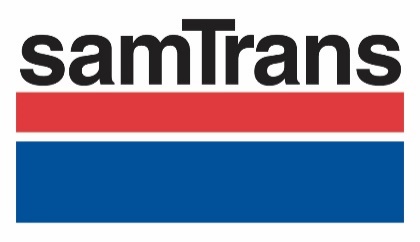 BOARD OF DIRECTORS 2022Peter Ratto, ChairJosh Powell, Vice ChairMarina FraserJeff GeeCarole GroomRose GuilbaultRico E. MedinaDave PineCharles StoneCarter MauActing General Manager/CEOThursday, September 29, 202211:30 am1.Call to Order/Roll Call 2.Public Comment on Closed Session (Agenda Item #3).Comments by each individual speaker shall be limited to two (2) minutes. Items raised that require a response will be deferred for staff reply.3.Closed Session: Public Employee Appointment Pursuant to Government Code Section 54957(b)(1) – Title: General Manager/CEONo action is expected at this meeting.  The report out from Closed Session will be made at the next meeting of the Board of Directors.4.Adjourn